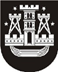 KLAIPĖDOS MIESTO SAVIVALDYBĖS TARYBASPRENDIMASDĖL PRIPAŽINTO NETINKAMU (NEGALIMU) NAUDOTI VALSTYBEI NUOSAVYBĖS TEISE PRIKLAUSANČIO ILGALAIKIO MATERIALIOJO TURTO NURAŠYMO IR LIKVIDAVIMO2014 m. spalio 23 d. Nr. T2-260KlaipėdaVadovaudamasi Lietuvos Respublikos vietos savivaldos įstatymo 16 straipsnio 2 dalies 27 punktu ir 48 straipsnio 4 dalimi, Pripažinto nereikalingu arba netinkamu (negalimu) naudoti valstybės ir savivaldybių turto nurašymo, išardymo ir likvidavimo tvarkos aprašo, patvirtinto Lietuvos Respublikos Vyriausybės 2001 m. spalio 19 d. nutarimu Nr. 1250, 11.2.3 papunkčiu ir atsižvelgdama į Klaipėdos miesto savivaldybės administracijos direktoriaus 2014 m. rugsėjo 29 d. įsakymą Nr. AD1-2870 „Dėl valstybei nuosavybės teise priklausančio ir Klaipėdos miesto savivaldybės patikėjimo teise valdomo ilgalaikio materialiojo turto pripažinimo netinkamu (negalimu) naudoti“, į Lietuvos Respublikos socialinės apsaugos ir darbo ministerijos 2014-08-19 sutikimą Nr. (5.29-73) SD-6102 „Dėl ilgalaikio materialiojo turto, perduoto Klaipėdos miesto savivaldybei valdyti patikėjimo teise, pripažinimo netinkamu naudoti ir jo nurašymo“, Klaipėdos miesto savivaldybės taryba nusprendžia:1. Nurašyti pripažintą netinkamu (negalimu) naudoti dėl fizinio (t. y. visiškai prarado praktinę ir prekinę vertę) ir funkcinio (technologinio) nusidėvėjimo valstybei nuosavybės teise priklausantį ir Klaipėdos miesto savivaldybės administracijos patikėjimo teise valdomą, naudojamą ir disponuojamą ilgalaikį materialųjį turtą, kurio bendra įsigijimo vertė – 14432,00 Lt, likutinė vertė 2014 m. spalio 1 d. – 0,00 Lt (priedas).2. Pavesti Klaipėdos miesto savivaldybės administracijai organizuoti 1 punkte nurodyto turto perdavimą atliekų tvarkytojams, nurašymą ir likvidavimą.Šis sprendimas gali būti skundžiamas Lietuvos Respublikos administracinių bylų teisenos įstatymo nustatyta tvarka Klaipėdos apygardos administraciniam teismui.Savivaldybės meras Vytautas Grubliauskas